Персональные данные выпускника                            Ф.И.О: Валов Александр Васильевич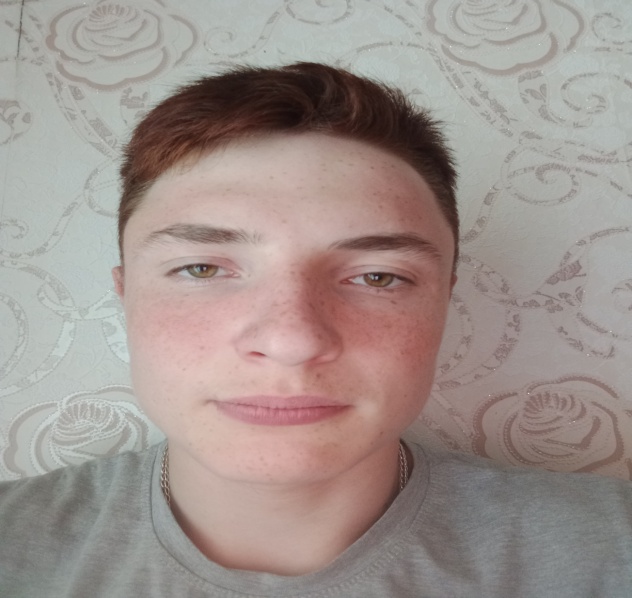 Дата рождения:29.04.2004 г.Город: Свердловская область г. БогдановичТелефон: 89220378141Адрес эл. почты: sahavalov142@gmail.comОбразовательное учреждение: ГАПОУ «Богдановичский политехникум»Специализация: «Электромонтер по ремонту и обслуживанию электрооборудования (по отраслям)»Тип деятельности, которым вы хотели бы заниматься:Работа по специальности. Повышение квалификационных навыков.Личные качества: Честный,  стремлюсь к развитию в профессиональной деятельностиХобби:ВолейболПрофессиональные навыки и знания:Умение читать электрические схемы;Опытный пользователь ПК: MS Office: Word, Excel; Производить замеры электрических величин при помощи приборов: мегаомметра, мультиметра, петля-фаза-ноль;Производить поиск неисправностей в электрических схемах;Умение создавать электрические схемы по описанию;Программирование в компьютере .Прохождение учебной практики в  ОАО «Огнеупоры»,  производил монтаж электрических схем,  ремонт электроприборов, замеры электрических величин.  Выполнял работы: электромонтера  3 разряда. Направление: электромонтаж и ремонт.Имеется водительское удостоверение категории В, В1, М. 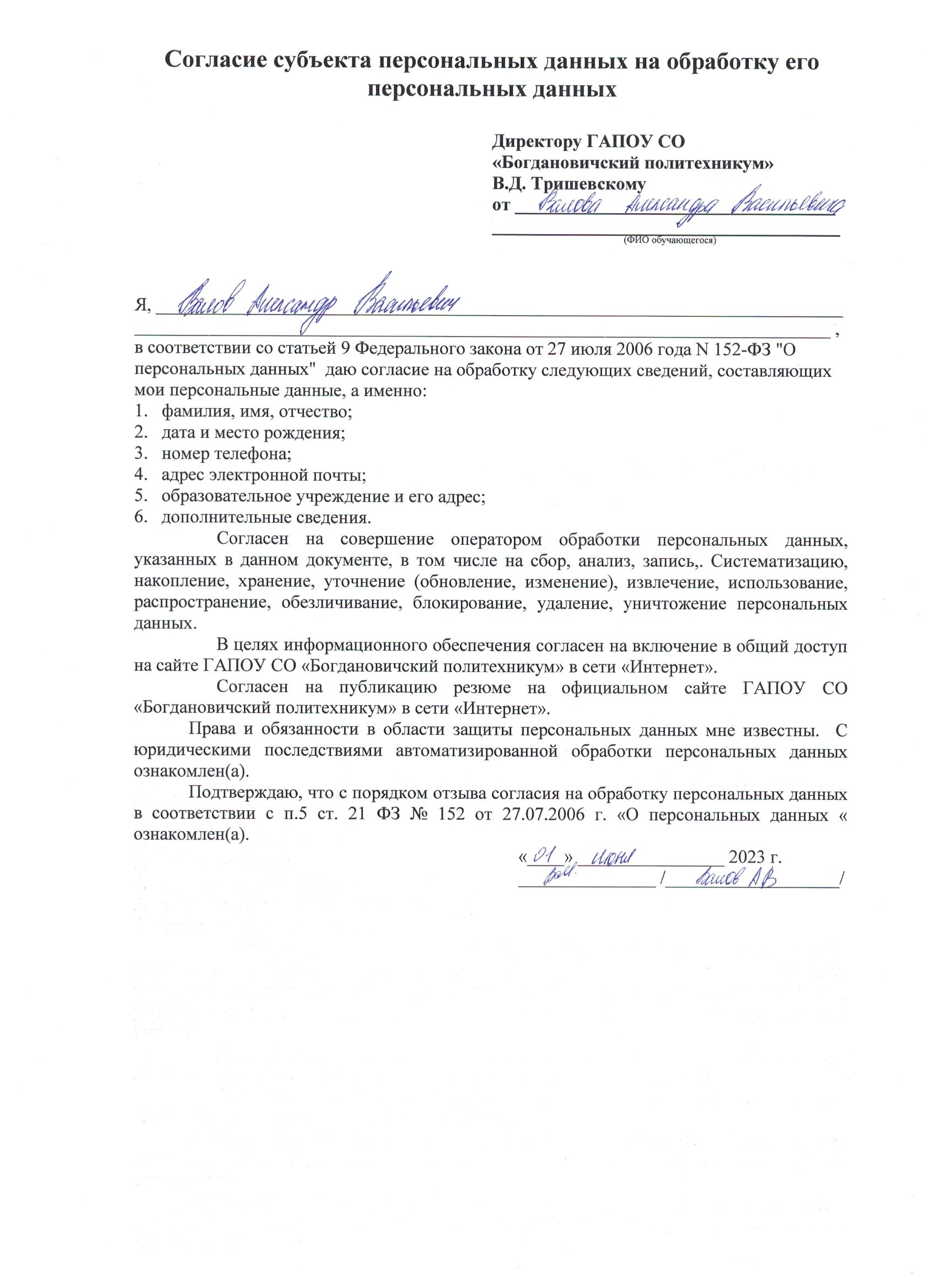 